How to prepare your thesis  - Instructions1. The thesis is an original scientific work of the candidate – no plagiarism is allowed and due reference to published papers must be made in all sections.2. Format:Length: typically 60-80 pagesEvery page consists of about 2,000 characters spaces includedUse a 12 pt font (suggested: Times New Roman or Calibri) with line spacing set at 1.5Leave 2.5-3 cm marginsNumber pages. 3. Sections: Title page (the standard front page is appended below)IndexSummary (0.5-1 page)Introduction (background, about 20 pages)Aim of the project (0.5-1 page)Materials and methods (about 10 pages)Results (about 20 pages)DiscussionConclusions (0.5-1 page)References (formatted as for Cell) with an asterisk indicating papers actually read by the candidate.4. Figures must be inserted into the text5. Avoid lab jargon; always use International System of Units (SI); make a thorough check for grammar and spelling.A copy of the final manuscript (possibly as a .docx file) must be delivered to the Opponent (named by the Coordinator of the Course) 7-10 days before discussion.An electronic copy of the final manuscript must be delivered as a CD to the students’ secretary 7-10 days before discussion.For the final exam, the candidate must prepare a 20 minutes PowerPoint presentation and be ready for the following 5-10 minutes questions session. The final file with this presentation must be handed to the Coordinator at least three days before the final exam.UNIVERSITY OF ROME TOR VERGATA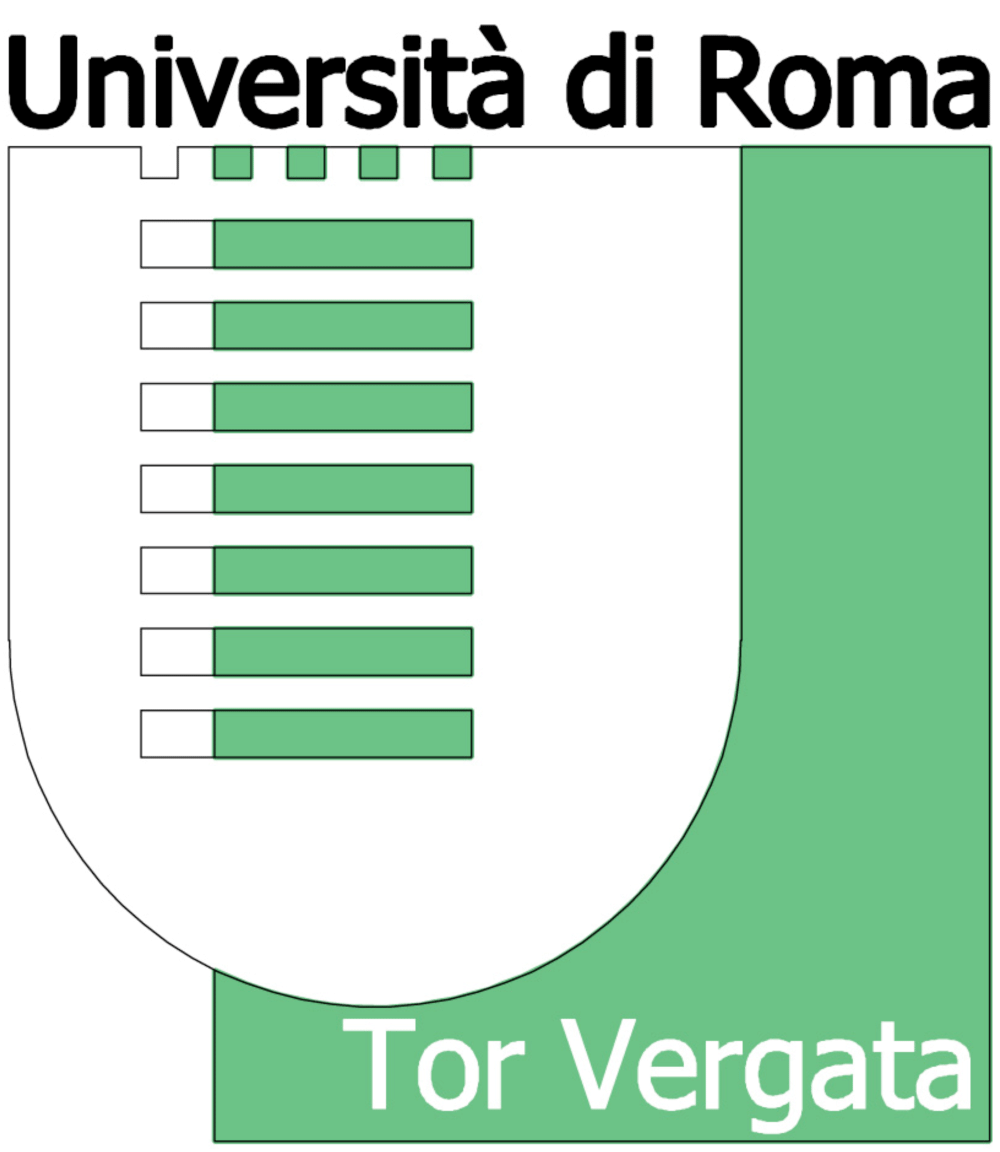 Master of Science in BiotechnologyTHESISOn the Origin of SpeciesSupervisor:                                                                          		 Candidate:            Charles R. Darwin                                                                      Thomas H. HuxleyExternal supervisor:Alfred R. WallaceAcademic Year 1858/1859